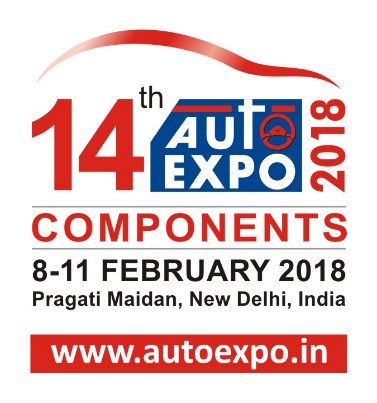 14th Auto Expo 2018 The Auto Expo, over the last several years has grown tremendously in size and transformed itself into a global event. Owing to the tremendous growth of Auto Expo — Asia's largest automotive show jointly organised by Automotive Component Manufacturers Association of India (ACMA), Confederation of Indian Industry (CII) and Society of Indian Automobile Manufacturers (SIAM) is now seen at two different venues with clear focus on Automobiles (Auto Expo 2018— Vehicles) and Auto Components (Auto Expo 2018 -Components) with The Motor Show being scheduled from 9-14 February 2018 at India Expo Mart in Greater Noida, and Components Show from 8-11 February 2018 at Pragati Maidan, New Delhi. Continuing on the theme “Mobility for All” ; the focused theme of Auto Expo - The Motor Show 2018 is ‘Co-Create, Co-Exist and celebrate with focus on the ‘Entire Mobility Eco-System’ and for Auto Expo – Components is “Automotive Technologies that Drive the World focusing on innovations and futuristic technologies”.While Auto Expo 2018 - The Motor Show 2018 will be spread across 74000 sq mtrs with all automobile majors participating in 14 indoor exhibition halls , the Auto Expo – Components will be spread over 60,000 sqmts , with seven country pavilions and participation from over 20 Countries. No. of Overseas delegations are also invited to showcase the strength of Indian Auto industry and attract large investments. Parallel to the exhibition no. of interactive forums like Conferences, Workshops, Seminars will be organised to discuss the latest technologies, challenges and laying the roadmap for future.Both the segments will have new showcases at the event, Special zones are being introduced to provide the visitors with a holistic experience of the industry. These dedicated zones include:  Motorsports, Auto Gaming Arena, #Future Decoded (VR Zone), 70 Years of Indian Automobility, Exotica, Application Vehicles at the Motor Show and focused Pavilions on Bearing, Garage equipment, besides the exclusive pavilion on ACMA Safer Drives Pavilion.Auto Expo 2018 will also have a large presence of SMEs in the component manufacturing space, showcasing India’s potential as a preferred outsourcing destination for Components manufacturing for the global market. With the participation of major leading players of the industry, the exhibition would aim at facilitating sustainable development of auto components in India while setting up Greenfield ventures, R&D facilities and design capabilities. With the rapidly globalising world opening up newer avenues for the transportation industry, and making a shift towards electric and hybrid cars, which are deemed more efficient, safe and reliable modes of transportation, the event Auto Expo 2018 would also highlight and deliberate on the newer opportunities for auto-component manufacturers, who would need to adapt to the change via systematic research and development.  With this new changes and technologies, skill development will also be one of the focus areas to be deliberated at the event. Apart from the display of path breaking products and technologies, various conferences , workshops have been organised to make the visitors aware of the global trends in their field and applications.Some of the highlights :India's largest and comprehensive Automotive Show Vehicles and Product Launches International Conferences, Seminars and Workshops International Buying DelegationsSpecial Zones at Motor Show for providing world class technology-enabled experiences Discover market innovations and technology advancementsOne-to-one interaction with buyers/sellers 